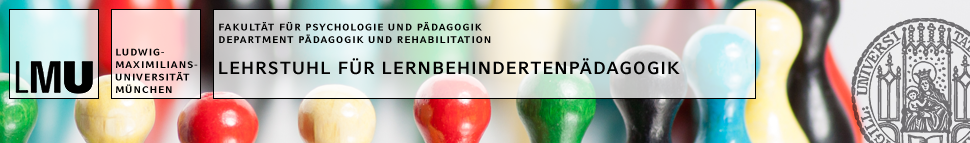 Modul 7: Professionalisierung innerhalb der Pädagogik bei LernschwierigkeitenThema: ……………………………………………………………………..Abgabetermin: --.--.20--SeminarSonderpädagogisches KompetenzprofilDozentinFr. Dr. WilfertSemesterWintersemester 20…/20…StudiengangLernbehindertenpädagogikName, VornameName, VornameName, VornameName, VornameAnschriftAnschriftAnschriftAnschriftE-MailE-MailE-MailE-MailMatrikelnummerMatrikelnummerMatrikelnummerMatrikelnummer